Step 1: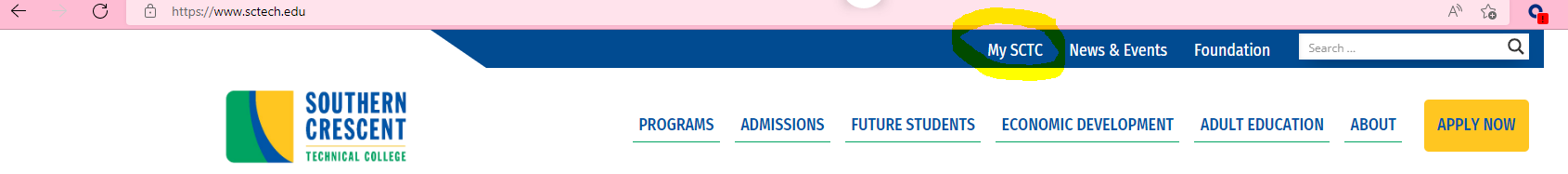 Step 2: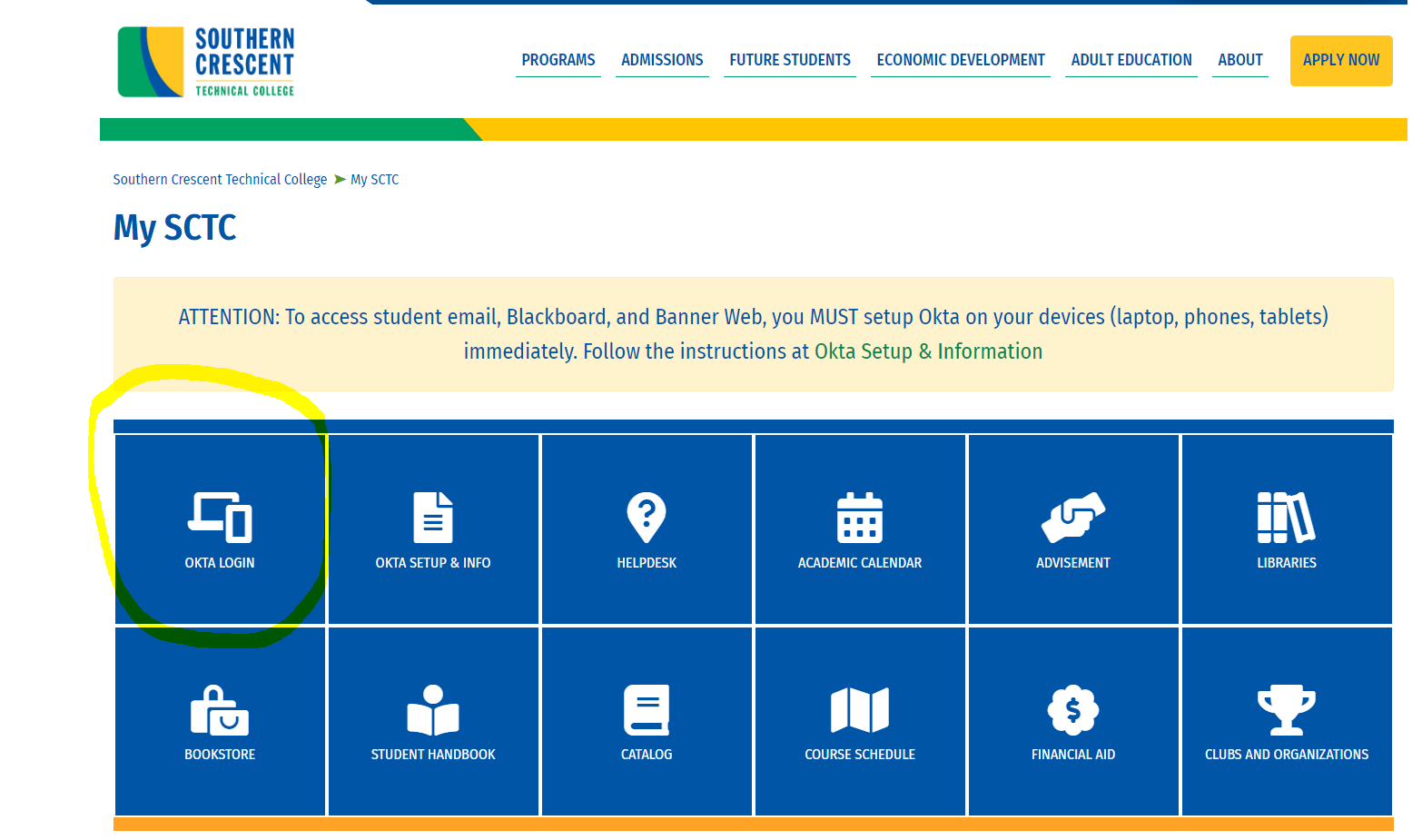 Step 3: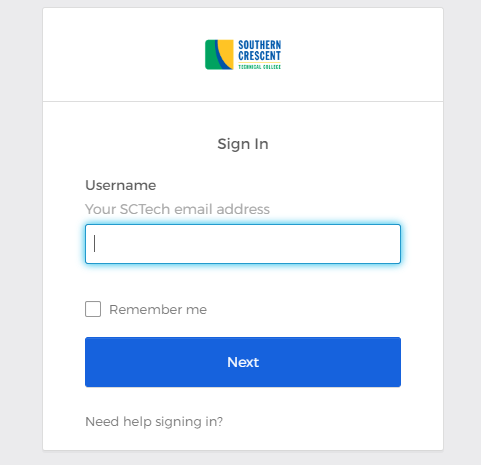 Step 4: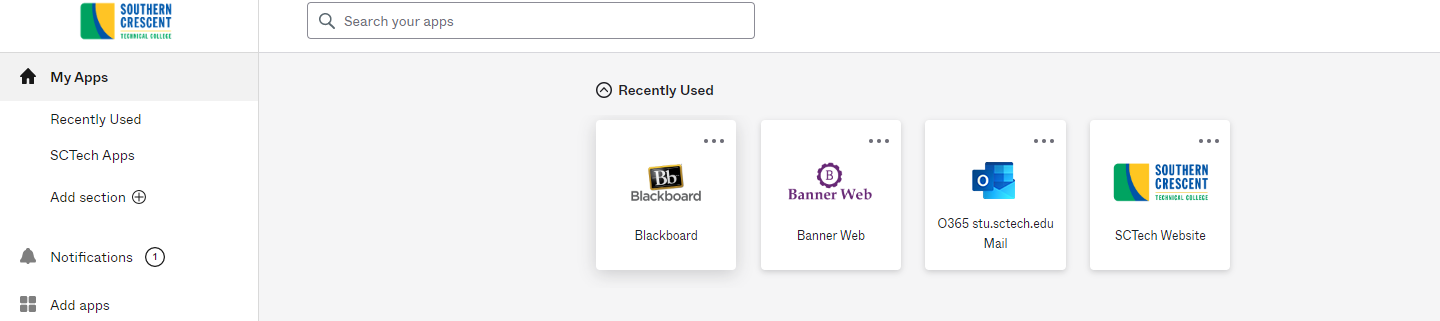 Step 5: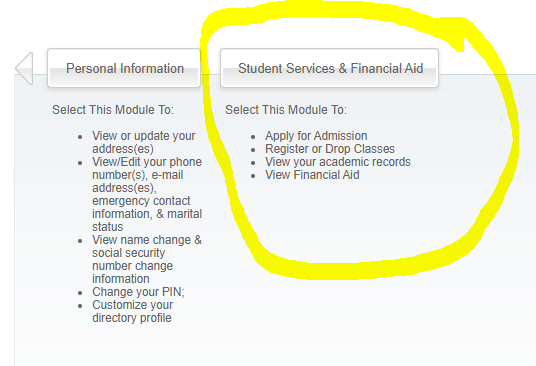 Step 6: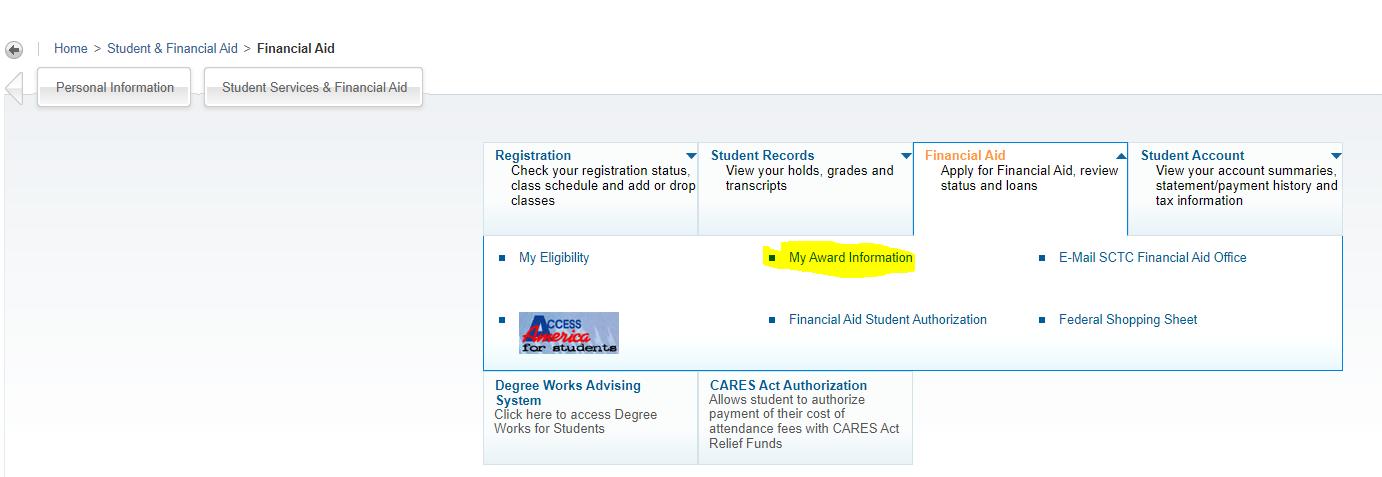 Step 8: 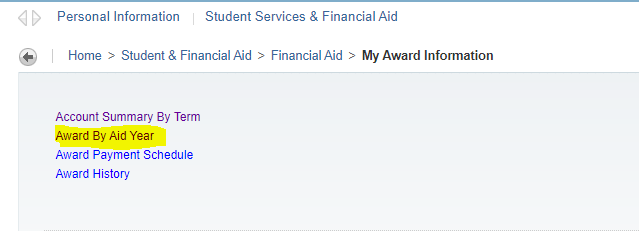 Step 9: 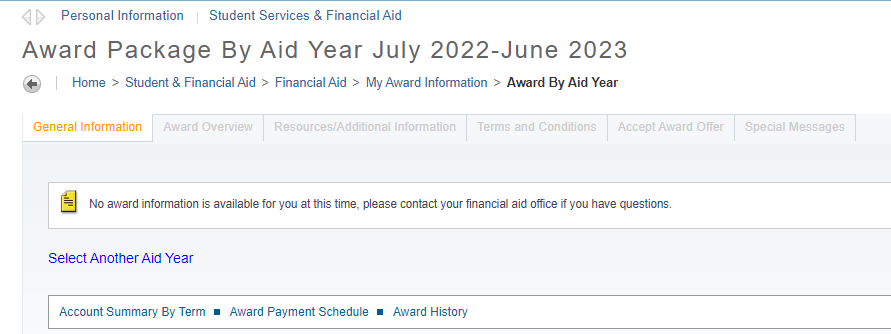 Step 10: 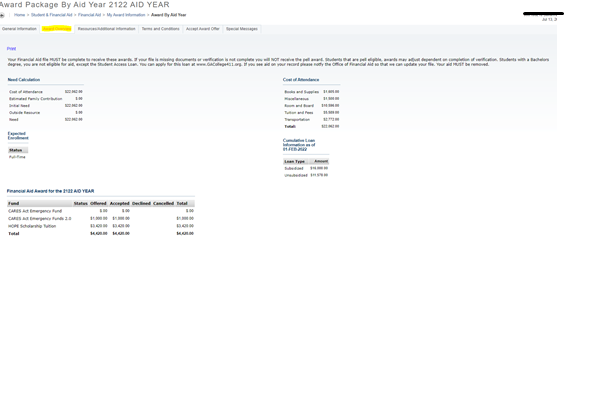 